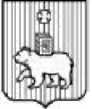 АДМИНИСТРАЦИЯ ГОРОДА ПЕРМИ НАЧАЛЬНИК ДЕПАРТАМЕНТА ОБРАЗОВАНИЯПРИКАЗ16.03.2021	059-08-01-09-276Об утверждении методических рекомендаций организации приема в муниципальные общеобразовательные учреждения, подведомственные департаменту образования администрации города Перми на 2021-2022 учебный годВ соответствии с Положением о департаменте образования администрации города Перми, утвержденным решением Пермской городской Думы № 224 от 12 сентября 2006 г., в целях координации и контроля процедуры приема детей в подведомственные муниципальные общеобразовательные учреждения города ПермиПРИКАЗЫВАЮ:Утвердить прилагаемые методические рекомендации организации приема в муниципальные общеобразовательные учреждения, подведомственные департаменту образования администрации города Перми на 2021-2022 учебный год (далее - Методические рекомендации).Руководителям муниципальных общеобразовательных учреждений, подведомственных департаменту образования администрации города Перми, при организации приема обучающихся руководствоваться Методическими рекомендациями, утвержденными настоящим приказом.Начальникам отделов образования районов департамента образования администрации города Перми:3.1 .организовать ознакомление руководителей муниципальных общеобразовательных учреждений района с настоящим приказом под подпись;3.2направить листы ознакомления с настоящим приказом руководителей муниципальных общеобразовательных учреждений района в юридический отдел в течение пяти рабочих дней со дня его подписания.4.	Признать утратившими силу приказы начальника департамента
образования администрации города Перми:от 27 января 2020 г. № 059-08-01-09-80 «Об утверждении методических рекомендаций организации приема в муниципальные общеобразовательные учреждения, подведомственные департаменту образования администрации города Перми на 2020-2021 учебный год»;от 13 марта 2020 г. № 059-08-01-09-303 «О внесении изменений в методические рекомендации организации приема в муниципальные общеобразовательные учреждения, подведомственные департаменту образования администрации города Перми на 2020-2021 учебный год, утвержденные приказом начальника департамента образования администрации города Перми от 27.01.2020 № 059-08-01-09-80».Документ подписан электронной подписью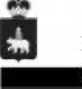 Настоящий приказ вступает в силу со дня подписания.Контроль за исполнением настоящего приказа возложить на заместителя начальника департамента - начальника управления общего и дополнительного образования детей Чеклецову О.Л.Сертификат. O43E8E*lO0CJAC3QBMCC F01CADS3CBE3EВладелец. Деменева Анна Анатольевна Действителен с 03-UQ-M121 до Ji-i2-2ft5lА.А. ДеменеваУТВЕРЖДЕНЫприказом      начальника      департамента образования администрации города Перми от 16.03.2021    №     059-08-01-09-276МЕТОДИЧЕСКИЕ РЕКОМЕНДАЦИИ организации приема в муниципальные общеобразовательные учреждения, подведомственные департаменту образования администрации города Пермина 2021-2022 учебный годI.      Нормативно-правовая база1.1. Общие положения:Федеральный закон от 25 июля 2002 г. № 115-ФЗ «О правовом положении иностранных граждан в Российской Федерации»;Федеральный закон от 27 июля 2010 г. № 210-ФЗ «Об организации предоставления государственных и муниципальных услуг»;Федеральный закон от 29 декабря 2012 г. № 273-ФЗ «Об образовании в Российской Федерации»;приказ Минобрнауки России от 12 марта 2014 г. № 177 «Об утверждении Порядка и условий осуществления перевода обучающихся»;приказ Минпросвещения России от 02 сентября 2020 г. № 458 «Об утверждении Порядка приема граждан на обучение по образовательным программам начального общего, основного общего и среднего общего образования»;Постановление Правительства Пермского края от 29 апреля 2014 г. № 306-п «Об утверждении Порядка организации индивидуального отбора обучающихся при приеме либо переводе в государственные и муниципальные образовательные организации, расположенные на территории Пермского края, для получения основного общего и среднего общего образования с углубленным изучением отдельных учебных предметов или для профильного обучения»;Решение Пермской городской Думы от 12 сентября 2006 г. № 224 «О департаменте образования администрации города Перми»;Административный регламент предоставления департаментом образования администрации города Перми муниципальной услуги «Зачисление в образовательные организации, реализующие программу начального общего, основного общего и среднего общего образования, расположенные на территории города Перми», утвержденный постановлением администрации города Перми от 30 августа 2019 г. № 515 (с изменениями и дополнениями);постановление администрации города Перми от 26 марта 2012 г. № 31-П «Об утверждении порядка осуществления контроля за деятельностью муниципальных учреждений г. Перми»;постановление администрации города Перми от 04 марта 2014 г. № 135 «Об утверждении перечня подведомственных муниципальных образовательных учреждений, реализующих программы начального общего, основного общего среднего общего образования, закрепленных за конкретными территориями города Перми» (с изменениями и дополнениями);письмо Минобрнауки России от 14 августа 2014 г. № 08-1081 «О направлении методических рекомендаций по обеспечению права на получение общего образования детей, прибывающих с территории Украины».1.2.	Категории детей, имеющие право на внеочередное, первоочередное и
преимущественное право при приеме в образовательную организацию.1.2.1.	Внеочередное право:Федеральный закон от 17 января 1992 г. № 2202-1 «О прокуратуре Российской Федерации»;Закон Российской Федерации от 26 июня 1992 г. № 3132-1 «О статусе судей в Российской Федерации»;Федеральный закон от 28 декабря 2010 г. № 403-ФЗ «О Следственном комитете Российской Федерации»;1.2.2.	Первоочередное право:Федеральный закон от 27 мая 1998 г. № 76-ФЗ «О статусе военнослужащих»;Федеральный закон от 07 февраля 2011 г. № 3-ФЗ «О полиции»;Федеральный закон от 30 декабря 2012 г. № 283-ФЗ «О социальных гарантиях сотрудникам некоторых федеральных органов исполнительной власти и внесении изменений в отдельные законодательные акты Российской Федерации»;1.2.3.	Преимущественное право:Федеральный закон от 02 декабря 2019 г. № 411-ФЗ «О внесении изменений в статью 54 Семейного кодекса Российской Федерации и статью 67 Федерального закона «Об образовании в Российской Федерации»;1.3.	Набор по программам углубленного изучения отдельных учебных
предметов или для профильного обучения.Постановление Правительства Пермского края от 29 апреля 2014 г. № 306-п «Об утверждении Порядка организации индивидуального отбора обучающихся при приеме либо переводе в государственные и муниципальные образовательные организации, расположенные на территории Пермского края, для получения основного общего и среднего общего образования с углубленным изучением отдельных учебных предметов или для профильного обучения».1.4.	Локальные нормативные акты (далее - ЛНА).Прием    в    образовательные    учреждения    (далее	Учреждения,образовательная организация) осуществляется в порядке, установленном в статьях 55, 67 Федерального закона от 29 декабря 2012 г. № 273-ФЗ «Об образовании в Российской Федерации» (далее - Закон об образовании), приказом Мин просвещения России от 02 сентября 2020 г. № 458 «Об утверждении Порядка приема граждан на обучение по образовательным программам начального общего, основного общего и среднего общего образования», а в части неурегулированной действующим законодательством об образовании - ЛНА Учреждения.5ЛНА о приеме принимается в порядке, установленном уставом Учреждения.Результат рассмотрения ЛНА коллегиальными и представительными органами отражается на титульном листе ЛНА.На титульном листе ЛНА также необходимо указать следующую информацию: наименование, отражающее форму акта и его краткое содержание, дату издания, порядковый (регистрационный) номер, подпись уполномоченного должностного лица (ЭЦП), печать Учреждения.С ЛНА должны быть ознакомлены все лица, чьи права и интересы они затрагивают: работники Учреждения, родители (законные представители) обучающихся. Порядок ознакомления с ЛНА закреплен в уставе Учреждения.В соответствии со статьей 26 Закона об образовании, пунктом 6 Правил размещения на официальном сайте образовательной организации в информационно-телекоммуникационной сети «Интернет» и обновления информации об образовательной организации», утвержденных Постановлением Правительства Российской Федерации от 10.07.2013 № 582, ЛНА о приеме размещается на официальном сайте Учреждения не позднее 10 рабочих дней после их утверждения. В случае внесения изменений в ЛНА, они также размещаются на официальном сайте Учреждения в течение 10 рабочих дней со дня утверждения изменений.Типовой ЛНА Учреждения о приеме представлен в приложении 1 к настоящим Методическим рекомендациям.II. Этапы2.1. Подготовительный (октябрь - март).2.1.1.	Действия департамента образования администрации города Перми:2.1.1.1.	разработка постановления администрации города Перми
об утверждении перечня общеобразовательных организаций, закрепленных
за конкретными территориями города Перми. Перечень подведомственных
муниципальных образовательных учреждений, реализующих программу
начального общего, основного общего, среднего общего образования,
закрепленных за конкретными территориями города Перми, утвержден
постановлением администрации города Перми от 04 марта 2014 г. № 135
(с изменениями и дополнениями);проведение совещания с директорами Учреждений по процедуре приема в 1 классы в текущем учебном году;работа со СМИ, посвященная приему в 1 класс.2.1.2.	Действия Учреждений:назначение ответственного лица за прием в Учреждение (далее -ответственное лицо) и ответственного лица за техническое сопровождение приемной кампании путем издания приказа директора, внесение соответствующих изменений в должностные инструкции ответственных лиц (при необходимости);проведение Единого Дня открытых дверей;б2.1.2.3.	размещение на официальном сайте Учреждения:приказа Минпросвсщения России от 02 сентября 2020 г. № 458 «Об утверждении Порядка приема граждан на обучение по образовательным программам начального общего, основного общего и среднего общего образования»;постановления администрации города Перми об утверждении перечня общеобразовательных организаций, закрепленных за конкретными территориями города Перми (не позднее 10 календарных дней с момента его издания);информации о количестве мест в первых классах не позднее 10 календарных дней с момента издания распорядительного акта о закрепленной территории;административного регламента предоставления образовательными организациями, расположенными на территории муниципального образования город Пермь, подведомственными департаменту образования администрации города Перми, муниципальной услуги «Прием на обучение по образовательным программам начального общего, основного общего и среднего общего образования», утвержденный постановлением администрации города Перми от 30 августа 2019 г. № 515 (с изменениями и дополнениями; далее -Административный регламент);информации о месте и времени приема Заявителей;блок-схемы предоставления муниципальной услуги в соответствии с приложением 2 к настоящим Методическим рекомендациям;порядка обжалования решений, действий или бездействия лиц, предоставляющих муниципальную услугу «Прием на обучение по образовательным программам начального общего, основного общего и среднего общего образования»;образца заявления для приема в Учреждение в соответствии с приложением 3 к настоящим Методическим рекомендациям;ЛНА Учреждения о приеме в соответствии с приложением 1 к настоящим Методическим рекомендациям;информации о сроках приема в Учреждение;актуальной информации о количестве свободных мест для приема детей по состоянию на 1 число каждого месяца;информации об освободившихся местах для приема в течение одного рабочего дня;предлагаемая форма для размещения информации на официальном сайте Учреждения представлена в приложении 4 к настоящим Методическим ре к о м е н дация м;2.1.2.4.	размещение на информационном стенде Учреждения:
информации о месте и времени приема Заявителей;информации количестве мест в первых классах не позднее 10 календарных дней с момента издания распорядительного акта о закрепленной территории;постановления администрации города Перми об утверждении перечня общеобразовательных организаций, закрепленных за конкретными территориями города Перми (не позднее 10 календарных дней с момента его издания);7образца заявления для приема в Учреждение в соответствии с приложением 3 к настоящим Методическим рекомендациям;информации о предоставлении муниципальной услуги «Прием на обучение по образовательным программам начального общего, основного общего и среднего общего образования», а именно:выдержек из законодательных и иных нормативных правовых актов, содержащих нормы, регулирующие деятельность по предоставлению муниципальной услуги «Прием на обучение по образовательным программам начального общего, основного общего и среднего общего образования»;текста Административного регламента с приложениями;порядка обжалования решений, действий или бездействия лиц, предоставляющих муниципальную услугу «Прием на обучение по образовательным программам начального общего, основного общего и среднего общего образования»;актуальной информации о количестве свободных мест для приема детей по состоянию на 01 число каждого месяца;информации об освободившихся местах для приема в течение одного рабочего дня;организация работы по приему документов в электронном виде через официальный сайт Пермского края в сети Интернет «Услуги и сервисы Пермского края» https://uslugi.penTLkrai.ni/ (получение доступа к сайту https://uslugi.pennlcrai.ru, проработка технической возможности приема документов через сайт https://uslugi.permkrai.ru), посредством электронной почты Учреждения или электронной информационной системы Учреждения;подготовка необходимых документов для организации приема (ЛНА Учреждения, бланки документов: заявлений о приеме в 1 класс, согласия на обработку персональных данных, расписки в получении документов для приема в образовательную организацию, уведомление об отказе в приеме документов, необходимых для предоставления муниципальной услуги).2.2. Основной этап. Прием обучающихся в 1 класс по закрепленной территории, а также детей, имеющих право преимущественного, внеочередного, первоочередного приема на обучение в образовательные организации: 01 апреля - 30 июня.На данном этапе осуществляется прием детей, проживающих на территории, за которой закреплена образовательная организация (далее -закрепленная территория), а также детей, имеющих право преимущественного, внеочередного, первоочередного приема на обучение по основным общеобразовательным программам начального общего образования в муниципальные образовательные организации.Учреждение организует прием на обучение по образовательным программам начального общего, основного общего и среднего общего образования в соответствии с порядком, утвержденным Приказом Минпросвещения России от 02 сентября 2020 г. № 458 «Об утверждении Порядка приема граждан», а также Административным регламентом, ЛНА Учреждения о приеме.8Учреждение обеспечивает проведение мероприятий по приему в 1 классы всех детей, проживающих на закрепленной за Учреждением территории, независимо от того, планируют ли родители (законные представители) несовершеннолетних подавать заявление в иные Учреждения в период комплектования на свободные места с 06 июля по 05 сентября текущего года.2.2.1.	В соответствии с указанными документами заявление о приеме на
обучение может быть подано следующими способами:путем личного обращения Заявителя в образовательную организацию;через операторов почтовой связи с вложением копий документов по адресу, указанному на официальном сайте муниципального образования город Пермь и на Едином портале пермского образования в сети Интернет (www.pennedu.ru), заказным письмом с уведомлением о вручении;в электронном виде через единый портал государственных и муниципальных услуг (gosuslugi.ru), региональный портал https://uslugi.perrnkrai.ru/ (далее - сайт https://uslugi.permkrai.ru).в электронной форме (документ на бумажном носителе, преобразованный в электронную форму путем сканирования или фотографирования с обеспечением машиночитаемого распознавания его реквизитов) посредством электронной почты общеобразовательной организации или электронной информационной системы общеобразовательной организации, в том числе с использованием функционала официального сайта общеобразовательной организации в сети Интернет или иным способом с использованием сети Интернет.2.2.2.	При любом способе подачи заявления для приема в образовательную
организацию Заявитель представляет следующие документы:2.2.2.1.	заявление о приеме в образовательную организацию в соответствии
с формой согласно приложению 3 к настоящим Методическим рекомендациям;копию документа, удостоверяющего личность родителя (законного представителя) ребенка или поступающего;копию свидетельства о рождении ребенка или документа, подтверждающего родство заявителя;копию документа, подтверждающего установление опеки или попечительства (при необходимости);копию документа о регистрации ребенка или поступающего по месту жительства или по месту пребывания на закрепленной территории или справку о приеме документов для оформления регистрации по месту жительства (в случае приема на обучение ребенка или поступающего, проживающего на закрепленной территории);2.2.2.2.	для подтверждения родителями (законными представителями) права
на внеочередной, первоочередной прием в образовательную организацию
дополнительно предъявляются документы, подтверждающие право на
внеочередной или первоочередной прием: справку с места работы родителя
(законного представителя);для подтверждения родителями (законными представителями) преимущественного права приема в образовательную организацию по программам начального общего образования дополнительно предъявляются9 документы, подтверждающие преимущественное право: свидетельства о рождении детей или документ, подтверждающий родство Заявителя с детьми; свидетельство о регистрации детей по месту жительства или по месту пребывания или иной документ, подтверждающий регистрацию детей по месту жительства или по месту пребывания.Полный перечень категорий граждан, имеющих преимущественное право приема в образовательную организацию, права на внеочередной, первоочередной прием в образовательную организацию, и документов, подтверждающих право на льготу, установлен в приложении 7 к настоящим Методическим рекомендациям;2.2.2.3.	родители (законные представители) детей, являющихся
иностранными гражданами или лицами без гражданства, дополнительно
предъявляют:документ, подтверждающий родство Заявителя (или законность представления прав ребенка);документ, подтверждающий право ребенка на пребывание в Российской Федерации.Иностранные граждане и лица без гражданства все документы представляют на русском языке или вместе с заверенным в порядке, установленном статьей 81 Основ законодательства Российской Федерации о нотариате, переводом на русский язык;2.2.2.4.	при приеме детей с ограниченными возможностями здоровья на
обучение по адаптированной основной образовательной программе родители
(законные представители) дополнительно предъявляют заключение психолого-
медико-педагогической комиссии. Прием на обучение по указанным программам
происходит только с согласия родителей (законных представителей).Поступающие с ограниченными возможностями здоровья, достигшие возраста восемнадцати лет, принимаются на обучение по адаптированной образовательной программе только с согласия самих поступающих;2.2.2.5.	при приеме детей в образовательную организацию на обучение по
образовательным программам начального общего образования в более раннем
или более позднем возрасте дополнительно предъявляется разрешение на прием
детей в образовательную организацию на обучение по образовательным
программам начального общего образования в более раннем или более позднем
возрасте в порядке, установленном администрацией города Перми (далее -
Разрешение).При посещении общеобразовательной организации и (или) очном взаимодействии с уполномоченными должностными лицами общеобразовательной организации родитель (законный представитель ребенка) предъявляет оригиналы документов, указанных в пунктах 2.2.2.1-2.2.2.5 настоящих Методических рекомендаций, а поступающий - оригинал документа, удостоверяющего личность поступающего.Родители (законные представители) детей имеют право по своему усмотрению представлять другие документы.Действия Учреждения при приеме документов.юДействия учреждения при приеме документов в зависимости от способа подачи заявления закреплены в Административном регламенте.В случае обращения Заявителя лично в Учреждение ответственное лицо: устанавливает предмет обращения;проверяет в АИС «Контингент» наличие заявления, поданного ранее; проверяет полноту представления и корректности оформления документов, заверяет копии представленных документов;регистрирует заявление в АИС «Контингент»;выдает Заявителю расписку о получении документов, в которой перечисляются представленные документы, указывается дата и время приема заявления, регистрационный номер заявления. Расписка заверяется подписью должностного лица общеобразовательной организации, ответственного за прием документов, и печатью образовательной организации согласно приложению 5 к настоящим Методическим рекомендациям. Копия расписки хранится в Учреждении;получает согласие на обработку их персональных данных и персональных данных ребенка в порядке, установленном законодательством Российской Федерации. Согласие на обработку персональных данных родителей (законных представителей) и персональных данных ребенка фиксируется подписью родителей (законных представителей) ребенка на заявлении о приеме;знакомит поступающего и (или) его родителей (законных представителей) со своим уставом, с лицензией на осуществление образовательной деятельности, со свидетельством о государственной аккредитации, с образовательными программами и другими документами, регламентирующими организацию и осуществление образовательной деятельности, права и обязанности обучающихся.Все документы на каждого ребенка, зачисленного в Учреждение, хранятся в личном деле.В случае наличия оснований для отказа в приеме документов, исчерпывающий перечень которых закреплен в Административном регламенте, ответственное лицо:разъясняет заявителю, по каким основаниям ему отказано в приеме документов;регистрирует заявление в АИС «Контингент»;распечатывает уведомление в двух экземплярах, заполняет данные о Заявителе и ребенке, дате обращения и наименовании образовательной организации, в которую направлено заявление, указывает основание для отказа в приеме документов, наименование своей должности, фамилию и инициалы согласно приложению 6 к настоящим Методическим рекомендациям. Копия уведомления хранится в образовательном учреждении;предлагает Заявителю ознакомиться с причиной отказа в приеме документов, расписаться в уведомлении с указанием даты его вручения;направляет информацию в отдел образования района департамента образования администрации города Перми (далее - РОО) об отказе заявителю впприеме документов посредством телефонного звонка и направления скан-копии уведомления об отказе в приеме документов.В случае обращения посредством почтовой связи с вложением копий документов, заверенных надлежащим образом, посредством электронной почты Учреждения или информационной системы Учреждения ответственное лицо:устанавливает предмет обращения;проверяет в АИС «Контингент» наличие заявления, поданного ранее;регистрирует заявление в АИС «Контингент» в течение 1 рабочего дня со дня поступления документов;уведомляет Заявителя способом, указанном в заявлении о приеме в образовательную организацию, о необходимости в течение 2 рабочих дней представления оригиналов документов в образовательную организацию.При представлении оригиналов документов ответственное лицо осуществляет:сверку приложенных копий документов, представленных посредством почтовой связи, с оригиналами в течение 1 рабочего дня с момента предоставления оригиналов документов;выдает Заявителю расписку о получении документов, в которой перечисляются представленные документы, указывается дата и время приема заявления, регистрационный номер заявления. Расписка заверяется подписью должностного лица общеобразовательной организации, ответственного за прием документов, и печатью образовательной организации согласно приложению 5 к настоящим Методическим рекомендациям. Копия расписки хранится в образовательном учреждении;получает согласие на обработку их персональных данных и персональных данных ребенка в порядке, установленном законодательством Российской Федерации. Согласие на обработку персональных данных родителей (законных представителей) и персональных данных ребенка фиксируется подписью родителей (законных представителей) ребенка на заявлении о приеме;знакомит поступающего и (или) его родителей (законных представителей) со своим уставом, с лицензией на осуществление образовательной деятельности, со свидетельством о государственной аккредитации, с образовательными программами и другими документами, регламентирующими организацию и осуществление образовательной деятельности, права и обязанности обучающихся.В случае наличия оснований для отказа в приеме документов, исчерпывающий перечень которых закреплен в Административном регламенте, ответственное лицо:распечатывает уведомление в двух экземплярах, заполняет данные о Заявителе и ребенке, дате обращения и наименовании образовательной организации, в которую направлено заявление, указывает основание для отказа в приеме документов, наименование своей должности, фамилию и инициалы согласно приложению 6 к настоящим Методическим рекомендациям;уведомляет Заявителя способом, указанном в заявлении о приеме в образовательную организацию, об отказе в приеме документов.12регистрирует заявление в АИС «Контингент»;направляет информацию в РОО об отказе заявителю в приеме документов посредством телефонного звонка и направления скан-копии уведомления об отказе в приеме документов.При установлении несоответствия представленных, оригиналов заявления и документов требованиям, предусмотренным пунктами 2.11 Административного регламента, ответственное лицо выдает Заявителю уведомление об отказе в принятии документов с указанием оснований для отказа в соответствии с приложением 6 к настоящим Методическим рекомендациям, направляет информацию в РОО об отказе заявителю в приеме документов посредством телефонного звонка и направления скан-копии уведомления об отказе в приеме документов.В случае поступления в образовательную организацию заявления и документов в электронном виде с использованием сайта https://uslugi.permkrai.iTi ответственное лицо выполняет следующие действия:устанавливает предмет обращения;проверяет полноту представления и корректности оформления документов, заверяет копии представленных документов. В системе АИС «Контингент» автоматически осуществляется проверка наличия дублей заявления на прием ребенка в данную образовательную организацию;направляет Заявителю в личный кабинет на сайте https://uslugi.permkrai.ru уведомление о необходимости представления в образовательную организацию оригиналов документов с указанием срока предъявления оригиналов документов, не превышающего 2 рабочих дней;при предоставлении оригиналов документов осуществляет сверку скан-копий документов, представленных через сайт https://uslugi.permkrai.ru, с оригиналами в течение 1 рабочего дня с даты представления оригиналов документов, выдаст Заявителю расписку о получении документов, в которой перечисляются представленные документы, указывается дата и время приема заявления, регистрационный номер заявления. Расписка заверяется подписью должностного лица общеобразовательной организации, ответственного за прием документов, и печатью образовательной организации в соответствии с приложением 5 к настоящим Методическим рекомендациям. Копия расписки хранится в Учреждении;получает согласие на обработку их персональных данных и персональных данных ребенка в порядке, установленном законодательством Российской Федерации. Согласие на обработку персональных данных родителей (законных представителей) и персональных данных ребенка фиксируется подписью родителей (законных представителей) ребенка на заявлении о приеме;знакомит поступающего и (или) его родителей (законных представителей) со своим уставом, с лицензией на осуществление образовательной деятельности, со свидетельством о государственной аккредитации, с образовательными программами и другими документами, регламентирующими организацию и осуществление образовательной деятельности, права и обязанности обучающихся.вПри установлении несоответствия представленных заявления и документов требованиям, предусмотренным пунктом 2.11. Административного регламента, направляет Заявителю в личный кабинет на сайте https://uslugi.permkrai.ru уведомление об отказе в принятии документов с указанием оснований для отказа, направляет информацию в РОО об отказе заявителю в приеме документов посредством телефонного звонка и направления копии уведомления об отказе в приеме документов в соответствии с приложением 6 к настоящим Методическим рекомендациям. Копия уведомления хранится в Учреждении.2.2.6. Не позднее 05 июля Учреждение размещает на официальном сайте учреждения и информационном стенде информацию о наличии свободных мест.2.3.	Прием обучающихся на свободные места: с 06 июля по 05 сентября.
Для детей, не проживающих на закрепленной территории, прием заявленийв первый класс начинается с 06 июля текущего года до момента заполнения свободных мест, но не позднее 05 сентября текущего года.Порядок приема аналогичен пункту 2.2.5. Для приема родители (законные представители) представляют документы, указанные в пункте 2.2.2., за исключением копии документа о регистрации ребенка или поступающего по месту жительства или по месту пребывания на закрепленной территории или справки о приеме документов для оформления регистрации по месту жительства.Документы, необходимые для подтверждения права на преимущественный, внеочередной и первоочередной прием в Учреждении предъявляются по желанию родителя (законного представителя).При этом учет права на преимущественный, первоочередной, внеочередной прием в Учреждение учитывается только при приеме на освободившиеся в период с 06 июля по 05 сентября места.2.4.	Отказ в приеме документов.Исчерпывающий перечень оснований для отказа в приеме документов закреплен в Административном регламенте.2.4.1. в случае личного обращения Заявителя в образовательную организацию:представление документов, не отвечающих требованиям пункта 2.9. Административного регламента;представление неполного пакета документов, необходимых для предоставления муниципальной услуги, установленного пунктом 2.6. Административного регламента;обращение Заявителя в сроки, отличные от сроков приема заявлений, указанных в пункте 2.7 Административного регламента;обращение Заявителя в неприемное время (приемные часы работы образовательных организаций указаны на официальных сайтах образовательных организаций в информационно-телекоммуникационной сети Интернет);обращение лица, не являющегося родителем, законным представителем (опекуном, попечителем);наличие зарегистрированного заявления в автоматизированной информационной системе «Контингент на прием ребенка в образовательную14организацию (далее - заявление, поданное ранее), за исключением случаев подачи заявления на прием в образовательную организацию на свободные места;наличие заявления об отзыве Заявителем заявления на прием ребенка в данную образовательную организацию, зарегистрированного в АИС «Контингент».2.4.2.	в случае подачи с использованием почтовой связи, сайта
https://uslugi.permkrai.ru помимо оснований, перечисленных в пункте 2.4.1.
настоящих Методических рекомендаций:непредставление Заявителем подлинников документов, указанных в пункте 2.6 Административного регламента, в установленный срок;несоответствие сведений, указанных в подлинниках документов, сведениям, указанным в заявлении, скан-копиях документов, приложенных к заявлению;обращение Заявителя в неприемное время не является основанием для отказа в приеме документов при подаче заявления и скан-копий документов в электронном виде с использованием сайта https://иslugi.permkrai.ru;принятие Учреждением решения об отказе в приеме документов, необходимых для предоставления муниципальной услуги, не препятствует повторному обращению Заявителя за предоставлением муниципальной услуги после устранения причин, послуживших основанием для принятия Учреждением, указанного решения.При отказе в приеме документов Учреждение разъясняет Заявителю, что при устранении причин, послуживших основанием для принятия Учреждением данного решения, Заявитель может повторно обратиться в Учреждение.2.5.	Сроки регистрации заявления установлены Административным
регламентом.Сроки регистрации заявления в АИС «Контингент»: при личном обращении - в день обращения Заявителя;при подаче заявления посредством почтовой связи с вложением копий документов - в течение 1 рабочего дня со дня поступления документов в образовательную организацию;при электронной подаче заявления через сайт https://uslugi.permkrai.ru -автоматически в момент подачи заявления.2.6.	Принятие решения о приеме в Учреждение.2.6.1. При принятии решения в период с 01 апреля текущего года по 30 июня текущего года о приеме детей, имеющих преимущественное право, право на внеочередной, первоочередной прием в образовательную организацию, а также проживающих на закрепленной территории, в образовательную организацию учитываются:наличие преимущественного права приема в образовательную организацию, предусмотренного нормативными правовыми актами Российской Федерации;наличие внеочередного и первоочередного права на прием в образовательную организацию, предусмотренного нормативными правовыми актами Российской Федерации;регистрация ребенка на закрепленной территории;15дата и время регистрации, порядковый номер заявления в АИС «Контингент»;в случае освобождения места в образовательной организации в период с 01 апреля текущего года по 30 июня текущего года рассматриваются заявления, решения по которым не приняты, в порядке, предусмотренном пунктом 3.7.1 Административного регламента;прием детей, заявление о приеме которых подано с 06 июля по 05 сентября, осуществляется в порядке очередности с учетом даты и времени регистрации, порядкового номера заявления в АИС «Контингент».В случае освобождения места в образовательной организации в период с 06 июля текущего года по 05 сентября текущего года рассматриваются заявления, решение по которым не принято, с учетом:наличия преимущественного права приема в образовательную организацию, предусмотренного нормативными правовыми актами Российской Федерации;наличия внеочередного и первоочередного права на прием в образовательную организацию, предусмотренного нормативными правовыми актами Российской Федерации;даты и времени регистрации, порядкового номера заявления в АИС «Контингент».Прием детей, зарегистрированных на закрепленной территории, подавших заявление с 06 июля по 05 сентября, осуществляется в порядке очередности с учетом даты и времени регистрации, порядкового номера заявления в АИС «Контингент».2.6.4.	прием детей, окончивших программы дошкольного образования, в ту
же образовательную организацию на обучение по программам начального общего
образования осуществляется на общих условиях.2.6.5.	Прием ребенка в образовательную организацию оформляется
приказом директора Учреждения, который издается в течение 3 рабочих дней
после завершения приема заявлений (в период приема с 01 апреля по 30 июня) и в
течение 5 рабочих дней со дня регистрации заявление в АИС «Контингент»
(в период приема с 06 июля по 05 сентября);2.6.6.	Учреждение осуществляет индивидуальное информирование
Заявителя о приеме ребенка в Учреждение одним из указанных способов:непосредственно - при личном обращении Заявителя в Учреждение;в виде уведомления, направленного Заявителю способом, указанным в заявлении о приеме в Учреждение;в виде уведомления, направленного в личный кабинет Заявителя на сайте https://uslugi.permkrai.ru;2.6.7.	основанием для отказа в приеме на обучение в Учреждение является
отсутствие в Учреждении свободных мест.В случае отсутствия свободных мест при приеме детей руководитель Учреждения информирует РОО и Управление общего и дополнительного образования детей департамента образования администрации города Перми.Руководитель принимает решение о приеме/отказе в приеме на обучениетолько после согласования решения с РОО и (или) с Управлением общего16и дополнительного образования детей департамента образования администрации города Перми.2.7. Действия Учреждения при отказе в приеме на обучение (при наличии необходимо пакета документов для приема в Учреждение):2.7.1.	в случае подачи заявления и документов Заявителем
в образовательную организацию при личном обращении, ответственное лицо
выдает Заявителю уведомление об отказе в предоставлении услуги, которое
оформляется на бланке образовательной организации, подписывается
ответственным лицом образовательной организации и содержит следующие
сведения: фамилию, имя, отчество Заявителя, адрес, по которому направляется
уведомление, наименование услуги, причину отказа в предоставлении
муниципальной услуги;2.7.2.	в случае подачи заявления в электронном виде через сайт
https://uslugi.permkrai.ru в личный кабинет Заявителя на сайте
https://uslugi.permkrai.ru автоматически направляется уведомление, содержащее
информацию об отклонении заявления с указанием причины отказа в
предоставлении муниципальной услуги и прикрепляется скан-копия уведомления
об отказе в предоставлении муниципальной услуги, которое оформляется на
бланке образовательной организации, подписывается ответственным лицом и
содержит следующие сведения: фамилию, имя, отчество Заявителя, адрес, по
которому направляется уведомление, наименование услуги, причину отказа в
предоставлении муниципальной услуги;2.7.3.	в случае подачи заявления посредством почтовой связи, посредством
электронной почты Учреждения или информационной системы Учреждения
ответственное лицо образовательной организации направляет Заявителю
способом, указанным в заявлении о приеме в образовательную организацию,
уведомление об отказе в предоставлении услуги, которое оформляется на бланке
образовательной организации, подписывается ответственным лицом
образовательной организации и содержит следующие сведения: фамилию, имя,
отчество Заявителя, адрес, по которому направляется уведомление, наименование
услуги, причину отказа в предоставлении муниципальной услуги;разъясняет Заявителю о необходимости для решения вопроса о приеме в другое Учреждение обратиться в РОО по месту жительства или месту регистрации;передает информацию о ребенке, которому отказано в приеме в образовательное учреждение, в районный отдел образования посредством телефонного звонка в день принятия решения об отказе в приеме и направляет скан-копии уведомления об отказе в приеме в образовательное учреждение на электронный адрес РОО.III. Индивидуальный отбор обучающихся при приеме либо переводе в образовательные организации для получения основного общего и среднего общего образования в соответствии с программами углубленного изучения отдельных учебных предметов или для профильного обучения (далее - индивидуальный отбор)17Индивидуальный отбор осуществляется:для обучающихся, завершивших освоение программ начального общего образования или прошедших промежуточную аттестацию по программам основного общего образования в классах, предшествующих поступлению в класс (классы) с углубленным изучением отдельных учебных предметов;для обучающихся, завершивших освоение программ основного общего образования при приеме либо переводе в класс профильного обучения.Порядок организации индивидуального отбора обучающихся при приеме либо переводе в муниципальные общеобразовательные организации, подведомственные департаменту образования администрации города Перми, для получения основного общего и среднего общего образования с углубленным изучением отдельных учебных предметов или для профильного обучения регламентируется локальными нормативными актами данных образовательных организаций.Образовательные организации информирует обучающихся и родителей (законных представителей):о процедуре индивидуального отбора путем размещения соответствующих сведений на сайтах образовательных организаций, информационных стендах, доведения данных сведений на ученических и родительских собраниях не позднее 01 марта текущего года;о сроках, времени, месте подачи заявлений на участие в индивидуальном отборе, порядке индивидуального отбора, о работе комиссии путем размещения соответствующих сведений на официальном сайте и информационных стендах не позднее 30 дней до начала индивидуального отбора.IV. Механизмы информирования населения - информационная поддержка4.1.	Проведение брифинга, анонсирующего приемную кампанию текущегогода;размещение информации на Едином портале Пермского образования permedu.ru;проведения Дня открытых дверей;4.4.	анонс приемной кампании в социальных сетях.
Адреса социальных сетей:instagram.com/ obrazovanie_perm; vk, com/ р ermobra z о vanie.горячая линия по вопросам приема в Учреждения по телефону 212 70 50 (с 29 марта по 09 апреля 2021 г. с 9.00 до 18.00);заседание общегородской комиссии по контролю за приемом на обучение в муниципальные общеобразовательные учреждения города Перми.вебинар для руководителей Учреждений;прямая телефонная линия по вопросам приема несовершеннолетних в общеобразовательные учреждения;184.9.	личный прием начальника департамента образования администрации
города Перми. Запись на личный прием осуществляется по телефону 212 70 50;4.10.	информирование специалистами РОО. Контактные данные РОО
представлены в приложении 8 к настоящим Методическим рекомендациям;4.11.	направление обращений на адрес электронной почты
do@gorodperm.ru, через Единый портал Пермского образования pcrmedu.ru;4.12.	информирование через официальные сайты Учреждений.V. Контроль5.1.	Государственный контроль (надзор) в сфере образования.
Проведение плановых и внеплановых проверок Управлением надзораи контроля в сфере образования Министерства образования и науки Пермского края (Рособрнадзором) в рамках осуществления полномочий по государственному контролю (надзору) в сфере образования за деятельностью организаций, осуществляющих образовательную деятельность на территории Пермского края.Информация о проведении плановых проверок на текущий год размещена на официальном сайте Министерства образования и науки Пермского края в разделе «Переданные полномочия»/ проверки «ЕОрлиц и ИП».5.2.	Контроль учредителя.Проведение проверок организации приема в соответствии с постановлением администрации города Перми от 26 марта 2012 г. № 31 -П «Об утверждении Порядка осуществления контроля за деятельностью муниципальных учреждений города Перми» (с изменениями и дополнениями).5.3.	Контроль со стороны общественности города Перми.С целью совершенствования системы приема в Учреждения, прозрачности приема в Учреждения, соблюдения прав детей на образование при организации приема создана общегородская комиссия по контролю за приемом на обучение в муниципальные общеобразовательные учреждения города Перми (далее -Комиссия), в состав которой вошли Уполномоченный по правам ребенка в Пермском крае, представители родителей, общественности, департамента образования администрации города Перми.Задачами Комиссии являются: осуществление систематического анализа приема в Учреждения;разработка предложений по совершенствованию приема в Учреждения;осуществление контроля за соблюдением Учреждением действующих нормативных документов, регламентирующих прием в Учреждение.Основной формой работы Комиссии является заседание, которые проводятся в соответствии с планом работы Комиссии, но не реже 1 раза в месяц в период приемной кампании с 01 апреля по 05 сентября, в иное время - не реже 1 раза в квартал.Контакты Комиссии:https://www.instagram.com/priem_21 /https://vk.com/priem_21.19Приложение 1к методическим рекомендациям организации приема в муниципальные общеобразовательные учреждения, подведомственные департаменту образования администрации города Перми на 2020-2021 учебный годТИПОВАЯ ФОРМА локального нормативного акта «Правила приема на обучение по образовательным программам начального общего, основного общего исреднего общего образования»ПРИНЯТО	УТВЕРЖДАЮДиректор	Протокол заседания		/педагогического совета	(подпись)приказ директора _
от     .03.2021 г. №	от	№ПРАВИЛАприема на обучение по образовательным программам начального общего, основного общего и среднего общего образованияв	I.      Общие положения1.1. Настоящие Правила приема на программы начального общего, основного общего и среднего общего образования (далее - Правила) разработаны в соответствии с;Законом Российской Федерации от 19 февраля 1993 г. № 4528-1 «О беженцах»;Законом Российской Федерации от 19 февраля 1993 г. № 4530-1 «О вынужденных переселенцах»;Федеральным законом от 25 июля 2002 г. № 115-ФЗ «О правовом положении иностранных граждан в Российской Федерации»;Федеральным законом от 29 декабря 2012 г. № 273-ФЗ «Об образовании в Российской Федерации»;приказом Минпросвещения России от 28 августа 2020 г. № 442 «Об утверждении Порядка организации и осуществления образовательной деятельности по основным общеобразовательным программам - образовательным программам начального общего, основного общего и среднего общего образования»;201.1.6.	приказом Минпросвещения России от 02 сентября 2020 г. № 458 «Об
утверждении Порядка приема на обучение по образовательным программам
начального общего, основного общего и среднего общего образования»;1.1.7.	Порядком и условиями осуществления перевода обучающихся
из одной организации, осуществляющей образовательную деятельность
по образовательным программам начального общего, основного общего
и среднего общего образования, в другие организации, осуществляющие
образовательную деятельность по образовательным программам
соответствующих уровня и направленности, утвержденным приказом
Минобрнауки России от 12 марта 2014 г. № 177;1.1.8.	Уставом М_ОУ «	».1.2.	Настоящие  Правила регламентируют прием  граждан  РоссийскойФедерации (далее - ребенок, дети) в муниципальное 	общеобразовательное учреждение «	» (далее - ОО)для обучения по образовательным программам начального общего, основного общего и среднего общего образования (далее - общеобразовательные программы).1.3.	Прием иностранных граждан и лиц без гражданства, в том числе
из числа соотечественников за рубежом, беженцев и вынужденных переселенцев,
для обучения по общеобразовательным программам за счет средств бюджетных
ассигнований федерального бюджета, бюджетов субъектов Российской
Федерации и местных бюджетов осуществляется в соответствии с
международными договорами Российской Федерации, Федеральным законом от
29 декабря 2012 г. № 273-ФЗ «Об образовании в Российской Федерации»,
Порядком приема на обучение по образовательным программам начального
общего, основного общего и среднего общего образования, утвержденным
приказом Минпросвещения России от 02 сентября 2020 г. № 458 и настоящими
Правилами.II. Организация приема на обучение по программам начального общего, основного общего и среднего общего образованияДля обучения по программам начального общего образования в первый класс принимаются дети, достигшие по состоянию на 01 сентября текущего года 6 лет и 6 месяцев при отсутствии противопоказаний по состоянию здоровья. Прием детей, не достигших по состоянию на 01 сентября текущего учебного года 6 лет и 6 месяцев, осуществляется с разрешения учредителя в установленном им порядке.Дети, возраст которых превышает на 01 сентября текущего года 8 лет, принимаются на обучение по программам начального общего образования на основании документов, подтверждающих период обучения в другой образовательной организации. При отсутствии указанных документов зачисление в ОО производится с разрешения учредителя в установленном им порядке.2.3.	Прием детей на обучение по общеобразовательным программам
осуществляется без вступительных испытаний, за исключением индивидуального21 отбора для получения основного общего и среднего общего образования с углубленным изучением отдельных предметов или для профильного обучения.2.4.	При приеме детей учитывается преимущественное право приема
на обучение в образовательные учреждения, в которых обучаются их братья
и (или) сестры, а также право на внеочередное и первоочередное предоставление
места в общеобразовательных учреждениях в соответствии с законодательством
Российской Федерации.2.5.	Прием детей с ограниченными возможностями здоровья
осуществляется на обучение по адаптированным программам только с согласия
родителей (законных представителей) и на основании рекомендаций психолого-
медико-педагогической комиссии.Поступающие с ограниченными возможностями здоровья, достигшие возраста 18 лет, принимаются на обучение по адаптированной образовательной программе только с согласия самих поступающих.Прием детей в ОО осуществляется по личному заявлению родителей (законных представителей) ребенка или поступающего, реализующего право, предусмотренное пунктом I части 1 статьи 34 Федерального закона от 29 декабря 2012 г. № 273-ФЗ «Об образовании в Российской Федерации».Прием заявлений в 1 класс от родителей (законных представителей), дети которых имеют преимущественное право, право на внеочередной прием в ОО, право на первоочередной прием в ОО, проживают на закрепленной за ОО территории начинается 01 апреля текущего года и завершается 30 июня текущего года.Полный пакет документов, подтверждающих преимущественное право, право на внеочередной и первоочередной прием в ОО на льготу, приведен в приложении 2 к настоящим Правилам.Прием заявлений от родителей (законных представителей) детей, не проживающих на закрепленной за ОО территории, начинается 06 июля текущего года и завершается 05 сентября текущего года.Прием заявлений лично в ОО осуществляется в часы работы ОО ответственным за прием заявлений по адресу:	.Прием в первый класс в течение учебного года осуществляется при наличии свободных мест.Прием во второй и последующие классы осуществляется при наличии свободных мест в порядке перевода.Информация о количестве мест в первых классах размещается на информационном стенде ОО и на официальном сайте ОО в сети интернет не позднее 10 календарных дней с момента издания учредителем распорядительного акта о закрепленной территории.Информация о количестве свободных мест для приема детей, не зарегистрированных на закрепленной территории, размещается на информационном стенде ОО и на официальном сайте ОО в сети интернет не позднее 05 июля текущего года.222.14.	Руководитель ОО своим распорядительным актом не позднее 01
апреля текущего года назначает ответственного за организацию и проведение
процедуры приема (далее - ответственный).2.15.	Ответственный обеспечивает соблюдение требований
законодательства при организации и проведении процедуры приема.2.16.	На информационном стенде ОО, а также на официальном сайте ОО в
сети интернет в разделе «Прием в 1 класс» не позднее 01 апреля текущего года
размещается информация о количестве мест в первых классах, месте приема
документов, перечне необходимых для приема документов, сроках приема
документов, закрепленной территории, а также нормативные правовые акты,
регламентирующие процедуру приема.III. Порядок зачисления на обучение по общеобразовательным программам3.1.	Прием детей в ОО может осуществляться:
путем личного обращения в ОО;через операторов почтовой связи с вложением копий документов по адресу:	(прописать адрес указанный на официальном сайтемуниципального образования город Пермь и на Едином портале Пермского образования в сети Интернет (www.permedu.ru)), заказным письмом с уведомлением о вручении;в электронном виде через единый портал государственных и муниципальных услуг (gosuslugi.ru), региональный портал https://uslugi.permkrai.ru/ (далее - сайт https://uslugi.pennkrai.ru).в электронной форме (документ на бумажном носителе, преобразованный в электронную форму путем сканирования или фотографирования с обеспечением машиночитаемого распознавания  его реквизитов) посредством электроннойпочты   ОО   (адрес   электронной   почты:   	)   илиэлектронной информационной системы ОО, в том числе с использованием функционала официального сайта ОО в сети Интернет (адрес сайта ОО:	)■3.2.	Заявление оформляется в соответствии с установленной формой
согласно приложению 1 к настоящим Правилам.Форма заявления и образец заполнения формы заявления размещаются на информационном стенде ОО и на официальном сайте ОО в сети интернет до начала приема.Перечень документов, необходимых для приема в ОО:3.4.1. заявление о приеме в ОО в соответствии с формой согласно приложению 1 к настоящим Правилам;копию документа, удостоверяющего личность родителя (законного представителя) ребенка или поступающего;копию свидетельства о рождении ребенка или документа, подтверждающего родство заявителя;копию документа, подтверждающего установление опеки или попечительства (при необходимости);23копию документа о регистрации ребенка или поступающего по месту жительства или по месту пребывания на закрепленной территории или справку о приеме документов для оформления регистрации по месту жительства (в случае приема на обучение ребенка или поступающего, проживающего на закрепленной территории);3.4.2.	для подтверждения родителями (законными представителями) права
на внеочередной, первоочередной прием в образовательную организацию
дополнительно предъявляются документы, подтверждающие право на
внеочередной или первоочередной прием: справка с места работы родителя
(законного представителя);для подтверждения родителями (законными представителями) преимущественного права приема в образовательную организацию по программам начального общего образования дополнительно предъявляются документы, подтверждающие преимущественное право: свидетельства о рождении детей или документ, подтверждающий родство Заявителя с детьми; свидетельство о регистрации детей по месту жительства или по месту пребывания или иной документ, подтверждающий регистрацию детей по месту жительства или по месту пребывания.Полный перечень категорий граждан, имеющих преимущественное право приема в образовательную организацию, права на внеочередной, первоочередной прием в образовательную организацию, и документов, подтверждающих право на льготу, установлен в приложении 2 к настоящим Правилам;3.4.3.	родители (законные представители) детей, являющихся
иностранными гражданами или лицами без гражданства, дополнительно
предъявляют:документ, подтверждающий родство Заявителя (или законность представления прав ребенка);документ, подтверждающий право ребенка на пребывание в Российской Федерации.Иностранные граждане и лица без гражданства все документы представляют на русском языке или вместе с заверенным в порядке, установленном статьей 81 Основ законодательства Российской Федерации о нотариате, переводом на русский язык;3.4.4.	при приеме детей с ограниченными возможностями здоровья
на обучение по адаптированной основной образовательной программе родители
(законные представители) дополнительно предъявляют заключение психолого-
медико-педагогической комиссии. Прием на обучение по указанным программам
происходит только с согласия родителей (законных представителей).Поступающие с ограниченными возможностями здоровья, достигшие возраста восемнадцати лет, принимаются на обучение по адаптированной образовательной программе только с согласия самих поступающих.3.4.5.	при приеме на обучение для получения среднего общего образования
дополнительно представляется аттестат об основном общем образовании,
выданный в установленном порядке, для иностранных граждан - документ,
эквивалентный аттестату об основном общем образовании на русском языке или24вместе с нотариально заверенным в установленном порядке переводом на русский язык;3.4.6.	при приеме детей в образовательную организацию на обучение по
образовательным программам начального общего образования в более раннем
или более позднем возрасте дополнительно предъявляется на прием детей в
образовательную организацию на обучение по образовательным программам
начального общего образования в более раннем или более позднем возрасте в
порядке, установленном администрацией города Перми.3.4.7.	при посещении ОО и (или) очном взаимодействии с
уполномоченными должностными лицами ОО родитель (законный представитель
ребенка) предъявляет оригиналы документов, указанных в пунктах 3.4.1-3.4.6
настоящих правил, а поступающий - оригинал документа, удостоверяющего
личность поступающего.Для зачисления в первый класс детей из семей беженцев или вынужденных переселенцев родители (законные представители) предоставляют удостоверение вынужденного переселенца со сведениями о членах семьи, не достигших возраста 18 лет, или удостоверение беженца со сведениями о членах семьи, не достигших 18 лет.Родители (законные представители) детей вправе по своему усмотрению представить иные документы, не предусмотренные настоящими Правилами.3.5.	При подаче заявления о приеме в первый класс в форме электронного
документа через сайт https://uslugi.pennkrai.ru, через электронную почту ОО,
через сайт ОО, а также при подаче заявления через оператора почтовой связи
родитель (законный представитель), поступающий обязан в течение 2 рабочих
дней с даты отправки заявления представить оригиналы документов в ОО.3.6.	ОО при приеме заявления обязана ознакомиться с документом,
удостоверяющим личность заявителя, для установления факта родственных
отношений и полномочий законного представителя.3.7.	При приеме заявления должностное лицо 00, осуществляющее прием
документов, знакомит поступающих, родителей (законных представителей)
с уставом ОО, лицензией на право осуществления образовательной деятельности,
свидетельством о государственной аккредитации ОО, общеобразовательными
программами, реализуемыми ОО, локальными нормативными актами,
регламентирующими организацию и осуществление образовательной
деятельности и настоящими Правилами.Факт ознакомления родителей (законных представителей) ребенка с документами, указанными в пункте 3.7 фиксируется в заявлении о приеме и заверяется личной подписью родителей (законных представителей) ребенка.Подписью родителей (законных представителей) ребенка фиксируется также согласие на обработку их персональных данных и персональных данных ребенка в порядке, установленном законодательством Российской Федерации.В случае отказа от обработки персональных данных родителя (законного представителя) ребенка руководитель осуществляет мероприятия в соответствии с действующим законодательством.253.10.	Должностное лицо ОО осуществляет регистрацию поданных
заявлений и документов:в АИС «Контингент» при приеме в первый класс (журнал приема заявлений в электронном виде);в журнале приема заявлений при приеме в 10 класс;в журнале приема заявлений при приеме в 1-11 класс в порядке перевода из одной ОО в другую.После регистрации родителям (законным представителям) детей выдается расписка в получении документов, содержащая информацию о регистрационном номере заявления о приеме ребенка в ОО и перечне представленных документов. Расписка заверяется подписью лица, ответственного за прием документов и печатью ОО согласно приложению 3 к настоящим Правилам.3.11.	Руководитель ОО издает распорядительный акт о приеме на обучение
ребенка или поступающего:в течение 3 рабочих дней после завершения приема заявлений (в период приема с 01 апреля до 30 июня текущего года);в течение 5 рабочих дней со дня в течение 5 рабочих дней со дня регистрации заявления в «АИС Контингент» (в период приема с 06 июля по 05 сентября текущего года).26Приложение 1к Правилам приема на обучение по образовательным программам начального общего, основного общего и среднего общего образования(наименование должности руководителя органа, организации)(Ф.И.О. руководителя)(Ф.И.О. родителя, законногопред ста в итсля/с о всршс! п юл стн его п осту паю щего)(номер телефона)(адрес электронной почты поступающего/родителя, законного представителя)ЗАЯВЛЕНИЕ о приеме в образовательную организациюПрошу принять меня/моего ребенка(Ф.И.О. рсбспка/поступающсго <*>)па обучение в	(наименование образовательной организации)Наличие права на внеочередной, первоочередной или преимущественный прием в образовательное
учреждение	Язык образования (в случае получения образования на родном языке из числа языков пародов Российской
Федерации   или   на   иностранном   языке)   	Родной язык из числа языков пародов Российской Федерации (в случае реализации права на изучение родного языка из числа языков народов Российской Федерации, в том числе русского языка как родного языка)Государственный язык республики Российской Федерации (в случае предоставления общеобразовательной организацией   возможности   изучения   государственного   языка   республики   Российской   Федерации)Потребность ребенка или поступающего в обучении по адаптированной образовательной программе и (или)
в создании специальных условий для организации обучения и воспитания обучающегося с ограниченными
возможностями здоровья в соответствии с заключением психолого-мсднко-псдагогичсской комиссии (при
наличии) или инвалида (ребенка-инвалида) в соответствии с индивидуальной программой реабилитации
	.(ДА/НЕТ)Даю согласие на обучение меня/моего ребенка по адаптированной образовательной программе (в случае необходимости обучения по адаптированной образовательной программе)."	"	2<1_ г.		(Ф.И.О.)	(подпись)Дата рождения рсбспка/поступающсго <*>	27Адрес        места        жительства        и        (или)        пребывания        рсб елка/поступающего        <*>Свидетельство   о  рождении   (паспорт   -  по  достижении   14-летнего   возраста):   серия  	 N	, выданное(выданный)	"    "	20     г.Контактный телефон поступающего <*> Адрес электронной почты (при наличии)Сведения о родителях (законных представителях):Ф.И.О. <*>	Адрес места жительства и (или) пребывания <*>_Контактный телефон <*>	Адрес ■электронной почты (при наличии)Прошу проинформировать меня о приеме (отказе в приеме) в образовательную организацию (выбрать способ информирования, в там числе в электронной форме): Приложение:С уставом образовательной организации, лицензией на осуществление образовательной деятельности, свидетельством о государственной аккредитации образовательной организации, образовательными программами и документами, регламентирующими организацию и осуществление образовательной деятельности, правами и обязанностями обучающихся озпакомлсп(-а).Достоверность и полноту указанных сведений подтверждаю."	"	20_ г.				.(Ф.И.О.)	(подпись)Подтверждаю согласие па обработку, то есть сбор, систематизацию, накопление, храпение, уточнение (обновление, изменение), использование, распространение (в том числе передачу), обезличивание, блокирование, уничтожение моих персональных данных/персональных данных меня и ребенка, а именно: фамилия, имя, отчество, дата рождения, регистрация по месту жительства (пребывания), серия, номер, дата и место выдачи паспорта, СНИЛС, в целях получения муниципальной услуги "Прием па обучение по образовательным программам начального общего, основного общего и среднего общего образования","	"	20_ г.				(Ф.И.О.)	(подпись)<*> Сведения, обязательные для заполнения.28Приложение 2к Правилам приема на обучение по образовательным программам начального общего, основного общего и среднего общего образованияПЕРЕЧЕНЬкатегорий граждан, имеющих внеочередное, первоочередное, и преимущественное право на прием в образовательные организации3.1Приложение 3к Правилам приема на обучение по образовательным программам начального общего, основного общего и среднего общего образованияРАСПИСКАв получении документов для приема в образовательную организацию	от	№	Расписка выдана гр.	(Ф.И.О. родителя (законного представителя)ребенка     	.(Ф.И.О. ребенка)Регистрационный номер заявления от	№	Приняты   следующие   документы   для   приема   в   образовательную организацию:t. Заявление о приеме в образовательную организацию; 2.3.4.5.(должность)	(подпись)	(расшифровка)МП.34Приложение 2к методическим рекомендациям организации приема в муниципальные общеобразовательные учреждения, подведомственные департаменту образования администрации города Перми на 2021-2022 учебный годБЛОК-СХЕМА предоставления услугиПрием заявлял на и документов, необходимых Для пр ^доставления муниципальной услуги (д&пСС - до культы"):ус i ановтен не предмета Обращения; проверка в А КС «Кинги нз ент» иаличнк ранее поданного заявления; региетрйцин заявления в АИС «Контингент»Проверка заявлении el документов на наличие осЕОВШтЙ для отказа в приеме документовIНаправление заявителю уведомления о необходимости представить jj течение 2 рабочих дней оригиналы документов {при поступлении заявления ни почте- или в злек финном виде (не б<и]сс ] рабочепо дня)IПриварка оригиналов документов на наличие оснований для отказа в ид приемеВыдача. расписки о получении документов (не более. 1 рабОчелО дик)А.Отказ в приеме документов, выдача (направление) уведомления об отказе в приеме документов (не ilo.iee I рабочего дни)Рассмотрение документовИздание приказа е приеме В течение 3. рабочих дней после завершения приема Заявление (к период приема е 01 апрели до 30 нюня текущего I ода Гв течение 5 рабочих дней с дат ы ре] не фации Заявления в АИС Континент (к период приема е Oh июля по 05 сенткбря текущего года)Мотивированный отказ ь приеме, в течение 3 рабочих дней пойле завершении приема заявлений (в период приема е 01 апреля до 30 июня текущего шла); в течение 5 рабочих дней С даты ре гне фации заявлении в АИС Континент (в период приема е Оо июля по 05 еентяоря текущего гида)Документ создан в электронной форме. № 059-08-01-09-276 от 16.03.2021. Исполнитель:Бояршинова А.В. Страница 34 из 48. Страница создана: 15.03.2021 17:37Приложение 3к методическим рекомендациям организации приема в муниципальные общеобразовательные учреждения, подведомственные департаменту образования администрации города Перми на 2021-2022 учебный год(наименование должности руководителя органа, организации)(Ф.И.О. руководителя)(Ф.И.О. родителя, законного представ итс ля/с о верше ш голстп его посту пающе го)(номер телефона)(адрес электронной почты поступающего/родителя, законпого представитсля)заявльниь;о приеме в образовательную организациюПрошу принять меня/моего ребенка(Ф.И.О. ребенка/поступающего <*>)на обучение в	(наименование образовательной организации)Наличие права на внеочередной, первоочередной или преимущественный прием в образовательное
учреждение	Язык образования (в случае получения образования на родном языке из числа языков народов Российской
Федерации   или   на   иностранном   языке)   	Родной язык из числа языков пародов Российской Федерации (в случае реализации права на изучение родного языка из числа языков народов Российской Федерации, в том числе русского языка как родного языка)Государственный язык республики Российской Федерации (в случае предоставления общеобразовательной организацией   возможности   изучения   государственного   языка   республики    Российской   Федерации)Потребность ребенка или поступающего в обучении по адаптированной образовательной программе и (или)
в создании специальных условий для организации обучения и воспитания обучающегося с ограниченными
возможностями здоровья в соответствии с заключением психолого-мсдико-псдагогичсской комиссии (при
наличии) или инвалида (ребенка-инвалида) в соответствии с индивидуальной программой реабилитации
	.(ДА/НЕТ)Даю согласие на обучение меня/моего ребенка по адаптирован ею й образовательной программе (в случае необходимости обучения по адаптированной образовательной программе)."	"	20_ г.				.(Ф.И.О.)	(подпись)Дата рождения ребенка/поступающего <*> _ Место рождения ребенка/поступающего <*>Лдрсс        места        жительства        и        (или)        пребывания        ребенка/поступающего        <*>Свидетельство   о   рождении   (паспорт   -   по   достижении   14-летнего   возраста):   серия   	  N	, выданное(выданный)	"    0	20     г.Контактный телефон поступающего <*> Адрес электронной почты (при наличии)Сведения о родителях (законных представителях):Ф.И.О. <*>	Адрес места жительства и (или) пребывания <*>_Контактный телефон <*>	Адрес электронной почты (при наличии)Прошу проинформировать меня о приеме (отказе в приеме) в образовательную организацию (выбрать способ информирования, в том числе в электронной форме): Приложение:С уставом образовательной организации, лицензией на осуществление образовательной деятельности, свидетельством о государственной аккредитации образовательной организации, образовательными программами и документами, регламентирующими организацию и осуществление образовательной деятельности, правами и обязанностями обучающихся озпакомлсп(-а).Достоверность и полноту указанных сведений подтверждаю."	в	20_ г.		(Ф.И.О.)	(подпись)Подтверждаю согласие на обработку, то есть сбор, систематизацию, накопление, храпение, уточнение (обновление, изменение), использование, распространение (в том числе передачу), обезличивание, блокирование, уничтожение моих персональных данных/персональных данных меня и ребенка, а именно: фамилия, имя, отчество, дата рождения, регистрация по месту жительства (пребывания), серия, помер, дата и место выдачи паспорта, СНИЛС, в целях получения муниципальной услуги "Прием на обучение по образовательным программам начального общего, основного общего и среднего общего образования"."	4	20_ г.				(Ф.И.О.)	(подпись)<*> Сведения, обязательные для заполнения.Приложение 4к методическим рекомендациям организации приема в муниципальные общеобразовательные учреждения, подвсдомственныс департаменту образования администрации города Перми на 2020-2021 учебный годФОРМАдля размещения информации на официальном сайте УчрежденияПрием в 1 класс С 01 апреля 2021 г.ведется приём заявлений по закрепленной территории, а также от родителей (законных представителей) детей, имеющих преимущественное, внеочередное, первоочередное право приема в 1 класс для обучения в 2021 -2022 учебном годуВремя приема:Место приема:Необходимые документы:заявление о приеме;копию документа, удостоверяющего личность родителя (законного представителя) ребенка или поступающего;копию свидетельства о рождении ребенка или документа, подтверждающего родство заявителя;копию документа, подтверждающего установление опеки или попечительства (при необходимости);копию документа о регистрации ребенка или поступающего по месту жительства или по месту пребывания на закрепленной территории или справку о приеме документов для оформления регистрации по месту жительства (в случае приема на обучение ребенка или поступающего, проживающего на закрепленной территории).Для подтверждения родителями (законными представителями) права на внеочередной, первоочередной прием в образовательную организацию дополнительно предъявляются документы, подтверждающие право на внеочередной или первоочередной прием: справка с места работы родителя (законного представителя);Для подтверждения родителями (законными представителями) преимущественного права приема дополнительно предъявляются документы:свидетельства о рождении детей или документ, подтверждающий родство Заявителя с детьми; свидетельство о регистрации детей по месту жительства или по месту пребывания или иной документ, подтверждающий регистрацию детей по месту жительства или по месту пребывания.Родители (законные представители) детей, являющихся иностранными гражданами или лицами без гражданства, дополнительно предъявляют:документ, подтверждающий родство Заявителя (или законность представления прав ребенка);документ, подтверждающий право ребенка на пребывание в Российской Федерации.Иностранные граждане и лица без гражданства все документы представляют на русском языке или вместе с заверенным в порядке, установленном статьей 81 Основ законодательства Российской Федерации о нотариате, переводом на русский язык;При приеме детей с ограниченными возможностями здоровья на обучение по адаптированной основной образовательной программе родители (законные представители) дополнительно предъявляют заключение психолого-медико-педагогической комиссии. Прием на обучение по указанным программам происходит только с согласия родителей (законных представителей).При приеме детей в образовательную организацию на обучение по образовательным программам начального общего образования в более раннем или более позднем возрасте дополнительно предъявляется Разрешение на прием детей в образовательную организацию на обучение по образовательным программам начального общего образования в более раннем или более позднем возрасте в порядке, установленном администрацией города Перми.Приём заявлений в 1 класс для граждан, проживающих на закреплённой территории, начинается 01 апреля и завершается 30 июня текущего года.Для детей, не проживающих на закреплённой территории, приём заявлений начинается с 06 июля текущего года до момента заполнения свободных мест, но не позднее 5 сентября текущего года.Количество мест в первых классах:Количество свободных мест:Закрепленная территория:Нормативные документы:Федеральный закон от 25 июля 2002 г. № 115-ФЗ «О правовом положении иностранных граждан в Российской Федерации»;Федеральный закон от 29 декабря 2012 г. № 273-ФЗ «Об образовании в Российской Федерации»;Федеральный закон от 02 декабря 2019 г. № 411-ФЗ «О внесении изменений в статью 54 Семейного кодекса Российской Федерации и статью 67 Федерального закона «Об образовании в Российской Федерации»;приказ Минпросвещения России от 02 сентября 2020 г. № 458 «Об утверждении Порядка приема граждан на обучение по образовательным программам начального общего, основного общего и среднего общего образования»;постановление администрации города Перми от 04 марта 2014 г. № 135 «Об утверждении перечня подведомственных муниципальных образовательныхучреждений, реализующих программы начального общего, основного общего среднего общего образования, закрепленных за конкретными территориями города Перми» (с изменениями);постановление администрации города Перми от 30 августа 2019 г. № 515 «Об утверждении Административного регламента предоставления департаментом образования администрации города Перми муниципальной услуги «Зачисление в образовательные организации, реализующие программу начального общего, основного общего и среднего общего образования, расположенные на территории города Перми» (с изменениями и дополнениями).Приложение 5к методическим рекомендациям организации приема в муниципальные об ще о браз о в ател ьн ы е учр е ж д е ния, подведомственные департаменту образования администрации города Перми на 2021-2022 учебный годРАСПИСКАв получении документов для приема в образовательную организацию	от	№	Расписка	выдана	гр.(Ф.И.О. родителя (законного представителя)ребенка 	.(Ф.И.О. ребенка)Регистрационный       номер       заявления       от       	       №Приняты следующие документы для приема в образовательную организацию:1. Заявление о приеме в образовательную организацию; 2.3.4.5.(должность)	(подпись)	(расшифровка)МП.Приложение 6к методическим рекомендациям организации приема в муниципальные об ще о браз о в ател ьн ы е учр е ж д е ния, подведомственные департаменту образования администрации города Перми на 2020-2021 учебный год(наименование образовательной организации)УВЕДОМЛЕНИЕ об отказе в приеме документов, необходимых для предоставления муниципальной услуги,от	№	Уважаемый(-ая) 	, настоящимуведомляем, что Вам отказано в приеме документов для зачисления в 	класс(наименование образовательной организации) (Ф.И.О. ребенка)в связи:	(основания, предусмотренные пунктом 2.11 Административного регламента)(должность)	(подпись)	(расшифровка)Подтверждаю, что мне разъяснены причины отказа в приеме документов. 20   г.(Ф.И.О.)	(подпись)Приложение 7к методическим рекомендациям организации приема в муниципальные об ще о браз о в ател ьн ы е учр е ж д е ния, подведомственные департаменту образования администрации города Перми на 2021-2022 учебный годПЕРЕЧЕНЬкатегорий граждан, имеющих внеочередное, первоочередное, и преимущественное право на прием в образовательные организацииПриложение 8к методическим рекомендациям организации приема в муниципальные общеобразовательные учреждения, подвсдомственныс департаменту образования администрации города Перми на 2021-2022 учебный годКОНТАКТНАЯ ИНФОРМАЦИЯ отделов образования районов департамента образования администрациигорода ПермиДзержинский район (614068, г. Пермь, ул.Лснина,Н5) DzerROO@gorodperm.ru Специалисты: 246-60-26, 246-55-51;Индустриальный район (614022, г. Пермь, ул.Мира,15, 6 этаж) IndROO@gorodperm.ru Специалисты: 227-95-09, 227-88-99;Кировский район (614101, г. Пермь, ул.3акамская,26, 2 этаж) KirROO@gorodperm.ru Специалисты: 283-32-27,283-33-60, 283-30-16;Ленинский район (614000, г. Пермь, ул.Пермская,82) LenROO@gorodperm.ru Специалисты: 212-72-85;Мотовилихинский район (614014, г. Пермь, ул.Уральская,36) motroo@gorodpcrnj.ru Специалисты: 260-14-25, 260-14-15. 260-14-16;Орджоникидзевский район (614047, г.Пермь, ул.Бушмакина, 26а) -OrdROO@gorodperm.ru Специалисты: 284-70-01, 284-69-77;Свердловский район (614010. г.Пермь, Комсомольский пр-т,77) — svcrdroo@gorodperm.ru Специалисты: 244-36-14, 241-03-81.Лист согласования к документу № 059-08-01-09-276 от 16.03.2021Инициатор согласования: Бояршинова А.В. Главный специалист (Администрация города Перми) Согласование инициировано: 15.03.2021 17:39Краткое содержание: Об утверждении методических рекомендаций организации приема в муниципальные общеобразовательные учреждения, подведомственные департаменту образования администрации города Перми на 2021-2022 учебный год1.пал.1!ж.2.пал.Вэкз.3,пал.isэкз.1234обучающимися в 11 классе образовательной организации, не обладают преимущественным правом на предоставление места в этой образовательной организацииВнеочередное право на прием в образовательные организации, имеющиеинтернатВнеочередное право на прием в образовательные организации, имеющиеинтернатВнеочередное право на прием в образовательные организации, имеющиеинтернатВнеочередное право на прием в образовательные организации, имеющиеинтернат2Дети прокуроровсправка с места работы о занимаемой должностипункт 5 статьи 44 Федерального закона от 17 января 1992 г. №2202-1 «О прокуратуре Российской Федерации»3Дети сотрудников следственного комитетасправка с места работы о занимаемой должностипункт 25 статьи 35Федерального закона от 28 декабря 2010г.№4ОЗ-ФЗ «0 Следственном комитете Российской Федерации»4Дети судейсправка с места работы о занимаемой должностипункт 3 статьи 19 Закона Российской Федерации от 26 июня 1992 г. №3132-1 «0 статусе судей в Российской Федерации»Первоочередное право на прием в образовательные организацииПервоочередное право на прием в образовательные организацииПервоочередное право на прием в образовательные организацииПервоочередное право на прием в образовательные организации5Дети сотрудников, имеющих специальные звания и проходящих службу в учреждениях и органах угол овно-исполнител ьнойсправка с места работыо занимаемой должности; документ, в установленном порядке подтверждающий: фактпункт 14 статьи 3 Федерального закона от 30 декабря 2012г.№283-ФЗ «0 социальных1234Федерации, умершего впосле увольнения сотечение 1 года послеслужбы вследствиеувольнения со службы вувечья или иногополиции вследствие увечьяповреждения здоровья,или иного поврежденияполученных в связи сздоровья, полученных ввыполнениемсвязи с выполнениемслужебныхслужебных обязанностей.обязанностей, либолибо вследствиевследствие заболевания,заболевания, полученного вполученного в периодпериод прохожденияпрохождения службы вслужбы в полиции,полиции, исключившихисключивших возможностьвозможностьдальнейшего прохождениядальнейшегослужбы в полиции;прохождения службы вдети сотрудника полиции,полиции;гражданина Российскойфакт нахождения детейФедерации, находящиесяна иждивении(находившиеся) насотрудника полиции,иждивении сотрудникагражданина РоссийскойполицииФедерации7Дети военнослужащих посправка из воинскойпункт 6 статьи 19месту жительства их семейчасти или из военногоФедеральногокомиссариата по местузакона от 27 маяжительства семьи1998 г. №76-ФЗ«0статусевоеннослужащих»1,пал,вэкз.2.на_ л.аз-кз.3,пал.вэкз.№№Категории гражданДокументы,Документы,Нормативный актНормативный актподтверждающие правоподтверждающие правона внеочередное илина внеочередное илипервоочередное ипервоочередное ипреимущественноепреимущественноеправоправо1123344Преимущественное право приема на обучение по образовательнымПреимущественное право приема на обучение по образовательнымПреимущественное право приема на обучение по образовательнымПреимущественное право приема на обучение по образовательнымПреимущественное право приема на обучение по образовательнымПреимущественное право приема на обучение по образовательнымПреимущественное право приема на обучение по образовательнымпрограммам начального общего образования в образовательные организациипрограммам начального общего образования в образовательные организациипрограммам начального общего образования в образовательные организациипрограммам начального общего образования в образовательные организациипрограммам начального общего образования в образовательные организациипрограммам начального общего образования в образовательные организациипрограммам начального общего образования в образовательные организации11Братья и сестры детей,свидетельства освидетельства оФедеральный законФедеральный законобучающихся в даннойрождении детей илирождении детей илиот 02 декабряот 02 декабряобразовательнойдокумент,документ,2019г.№411-ФЗ2019г.№411-ФЗорганизации, проживающихп о дтвер ж даю щийп о дтвер ж даю щий«О внесении«О внесениив одной семье и имеющихродство Заявителя сродство Заявителя сизменений в статьюизменений в статьюобщее место жительства;детьми;детьми;54 Семейного54 Семейногодети, проживающие в однойсвидетельство освидетельство окодекса Российскойкодекса Российскойсемье и имеющие общеерегистрации детей порегистрации детей поФедерации и статьюФедерации и статьюместо жительства с детьми,месту жительства или поместу жительства или по67 Федерального67 Федеральногопосещающими структурныеместу пребывания илиместу пребывания илизакона «Обзакона «Обподразделенияиной документ,иной документ,образовании вобразовании вобр азо вате л ьн ыхподтверждающийподтверждающийРоссийскойРоссийскойорганизаций, реализующихрегистрацию детей порегистрацию детей поФедерации»Федерации»дошкольныеместу жительства или поместу жительства или пообразовательныеместу пребыванияместу пребыванияпрограммы, обладаютпреимущественным правомна предоставление места вэтой образовательнойорганизации;дети, проживающие в одной122344семье и имеющие общее место жительства с детьми, обучающимися в 11 классе образовательной организации, не обладают преимущественным правом на предоставление места в этой образовательной организациисемье и имеющие общее место жительства с детьми, обучающимися в 11 классе образовательной организации, не обладают преимущественным правом на предоставление места в этой образовательной организацииВнеочередное право на прием в образовательные организации, имеющиеинтернатВнеочередное право на прием в образовательные организации, имеющиеинтернатВнеочередное право на прием в образовательные организации, имеющиеинтернатВнеочередное право на прием в образовательные организации, имеющиеинтернатВнеочередное право на прием в образовательные организации, имеющиеинтернатВнеочередное право на прием в образовательные организации, имеющиеинтернат2Дети прокуроровДети прокуроровсправка с места работы о занимаемой должностипункт 5 статьи 44 Федерального закона от 17 января 1992 г. №2202-1 «О прокуратуре Российской Федерации»пункт 5 статьи 44 Федерального закона от 17 января 1992 г. №2202-1 «О прокуратуре Российской Федерации»3Дети сотрудников следственного комитетаДети сотрудников следственного комитетасправка с места работы о занимаемой должностипункт 25 статьи 35Федерального закона от 28 декабря 2010г.№4ОЗ-ФЗ «О Следственном комитете Российской Федерации»пункт 25 статьи 35Федерального закона от 28 декабря 2010г.№4ОЗ-ФЗ «О Следственном комитете Российской Федерации»4Дети судейДети судейсправка с места работы о занимаемой должностипункт 3 статьи 19 Закона Российской Федерации от 26 июня 1992 г. №3132-1 «О статусе судей в Российской Федерации»пункт 3 статьи 19 Закона Российской Федерации от 26 июня 1992 г. №3132-1 «О статусе судей в Российской Федерации»Первоочередное право на прием в образовательные организацииПервоочередное право на прием в образовательные организацииПервоочередное право на прием в образовательные организацииПервоочередное право на прием в образовательные организацииПервоочередное право на прием в образовательные организацииПервоочередное право на прием в образовательные организации5Дети сотрудников, имеющих специальные звания и проходящих службу в учреждениях и органахДети сотрудников, имеющих специальные звания и проходящих службу в учреждениях и органахсправка с места работыо занимаемой должности; документ, в установленном порядкепункт 14 статьи 3 Федерального закона от 30 декабря 2012г.№283~ФЗпункт 14 статьи 3 Федерального закона от 30 декабря 2012г.№283~ФЗ122334у го л о в н о-исполн ите л ьно йу го л о в н о-исполн ите л ьно йподтверждающий: фактподтверждающий: факт«О социальныхсистемы, органахсистемы, органахгибели (смерти)гибели (смерти)гарантияхпринудительногопринудительногосотрудника вследствиесотрудника вследствиесотрудникамисполнения Российскойисполнения Российскойувечья или иногоувечья или иногонекоторыхФедерации, федеральнойФедерации, федеральнойповреждения здоровья,повреждения здоровья,федеральныхпротивопожарной службепротивопожарной службеполученных в связи сполученных в связи соргановГосударственнойГосударственнойвыполнениемвыполнениемисполнительнойпротивопожарной службы ипротивопожарной службы ислужебныхслужебныхвласти и внесениитаможенных органахтаможенных органахобязанностей;обязанностей;изменений вРоссийской ФедерацииРоссийской Федерациифакт смерти сотрудникафакт смерти сотрудникаотдельные(далее - сотрудники),(далее - сотрудники),вследствие заболевания,вследствие заболевания,з акон о д ате л ьны епроживающие напроживающие наполученного в периодполученного в периодакты Российскойтерритории города Перми;территории города Перми;прохождения службы впрохождения службы вФедерации»дети, находящиесядети, находящиесяучреждениях и органах;учреждениях и органах;(находившиеся) на(находившиеся) нафакт увольненияфакт увольненияиждивении сотрудника,иждивении сотрудника,гражданина Российскойгражданина Российскойгражданина Российскойгражданина РоссийскойФедерации со службы вФедерации со службы вФедерации;Федерации;учреждениях и органахучреждениях и органахдети сотрудника, погибшегодети сотрудника, погибшеговследствие увечья иливследствие увечья или(умершего) вследствие(умершего) вследствиеиного поврежденияиного поврежденияувечья или иногоувечья или иногоздоровья, полученных вздоровья, полученных вповреждения здоровья,повреждения здоровья,связи с выполнениемсвязи с выполнениемполученных в связи сполученных в связи сслужебныхслужебныхвыполнением служебныхвыполнением служебныхобязанностей,обязанностей,обязанностей, умершегообязанностей, умершегоисключившихисключившихвследствие заболевания,вследствие заболевания,возможностьвозможностьполученного в периодполученного в периоддальнейшегодальнейшегопрохождения службы впрохождения службы впрохождения службы впрохождения службы вучреждениях и органах;учреждениях и органах;учреждениях и органах;учреждениях и органах;дети гражданина Российскойдети гражданина Российскойфакт смерти гражданинафакт смерти гражданинаФедерации, уволенного соФедерации, уволенного соРоссийской ФедерацииРоссийской Федерациислужбы в учреждениях ислужбы в учреждениях идо истечения 1 годадо истечения 1 годаорганах вследствие увечьяорганах вследствие увечьяпосле увольнения сопосле увольнения соили иного поврежденияили иного поврежденияслужбы в учреждениях ислужбы в учреждениях издоровья, полученных вздоровья, полученных ворганах вследствиеорганах вследствиесвязи с выполнениемсвязи с выполнениемувечья или иногоувечья или иногослужебных обязанностей ислужебных обязанностей иповреждения здоровья,повреждения здоровья,исключивших возможностьисключивших возможностьполученных в связи сполученных в связи сдальнейшего прохождениядальнейшего прохождениявыполнениемвыполнениемслужбы в учреждениях ислужбы в учреждениях ислужебныхслужебныхорганах;органах;обязанностей, либообязанностей, либодети гражданина Российскойдети гражданина Российскойвследствие заболевания,вследствие заболевания,Федерации, умершего вФедерации, умершего вполученного в периодполученного в период122334течение 1 года послетечение 1 года послепрохождения службы впрохождения службы вувольнения со службы вувольнения со службы вучреждениях и органах,учреждениях и органах,учреждениях и органахучреждениях и органахисключившихисключившихвследствие увечья или иноговследствие увечья или иноговозможностьвозможностьповреждения здоровья,повреждения здоровья,дальнейшегодальнейшегополученных в связи сполученных в связи спрохождения службы впрохождения службы ввыполнением служебныхвыполнением служебныхучреждениях и органах;учреждениях и органах;обязанностей, либообязанностей, либофакт нахождения детейфакт нахождения детейвследствие заболевания,вследствие заболевания,на иждивениина иждивенииполученного в периодполученного в периодсотрудника, гражданинасотрудника, гражданинапрохождения службы впрохождения службы вРоссийской ФедерацииРоссийской Федерацииучреждениях и органах,учреждениях и органах,исключивших возможностьисключивших возможностьдальнейшего прохождениядальнейшего прохожденияслужбы в учреждениях ислужбы в учреждениях иорганахорганах6Дети сотрудников полиции,Дети сотрудников полиции,справка с места работысправка с места работыпункт 6 статьи 46проживающих напроживающих нао занимаемойо занимаемойФедеральноготерритории города Перми;территории города Перми;должности, документ, вдолжности, документ, взакона от 07дети сотрудников полиции,дети сотрудников полиции,установленном порядкеустановленном порядкефевраля 2011 г.погибших (умерших)погибших (умерших)подтверждающий:подтверждающий:№3-Ф3вследствие увечья или иноговследствие увечья или иногофакт гибели (смерти)факт гибели (смерти)«О полиции»повреждения здоровья,повреждения здоровья,сотрудника полиции всотрудника полиции вполученных в связи сполученных в связи ссвязи с осуществлениемсвязи с осуществлениемвыполнением служебныхвыполнением служебныхслужебнойслужебнойобязанностей, умершихобязанностей, умершихдеятельности;деятельности;вследствие заболевания,вследствие заболевания,факт увольнения софакт увольнения сополученного в периодполученного в периодслужбы в полициислужбы в полициипрохождения службы впрохождения службы ввследствие увечья иливследствие увечья илиполиции;полиции;иного поврежденияиного повреждениядети гражданина Российскойдети гражданина Российскойздоровья, полученных вздоровья, полученных вФедерации, уволенного соФедерации, уволенного сосвязи с выполнениемсвязи с выполнениемслужбы в полициислужбы в полициислужебныхслужебныхвследствие увечья или иноговследствие увечья или иногообязанностей иобязанностей иповреждения здоровья,повреждения здоровья,исключившихисключившихполученных в связи сполученных в связи свозможностьвозможностьвыполнением служебныхвыполнением служебныхдальнейшегодальнейшегообязанностей иобязанностей ипрохождения службы впрохождения службы висключивших возможностьисключивших возможностьполиции;полиции;дальнейшего прохождениядальнейшего прохожденияфакт смерти гражданинафакт смерти гражданинаслужбы в полиции;службы в полиции;Российской ФедерацииРоссийской Федерациидети гражданина Российскойдети гражданина Российскойдо истечения 1 годадо истечения 1 года1234Федерации, умершего впосле увольнения сотечение 1 года послеслужбы вследствиеувольнения со службы вувечья или иногополиции вследствие увечьяповреждения здоровья,или иного поврежденияполученных в связи сздоровья, полученных ввыполнениемсвязи с выполнениемслужебныхслужебных обязанностей.обязанностей, либолибо вследствиевследствие заболевания,заболевания, полученного вполученного в периодпериод прохожденияпрохождения службы вслужбы в полиции,полиции, исключившихисключивших возможностьвозможностьдальнейшего прохождениядальнейшегослужбы в полиции;прохождения службы вдети сотрудника полиции,полиции;гражданина Российскойфакт нахождения детейФедерации, находящиесяна иждивении(находившиеся) насотрудника полиции,иждивении сотрудникагражданина РоссийскойполицииФедерации7Дети военнослужащих посправка из воинскойпункт 6 статьи 19месту жительства их семейчасти или из военногоФедеральногокомиссариата по местузакона от 27 маяжительства семьи1998 г. №76-ФЗ«О статусевоеннослужащих»ЛИСТ СОГЛАСОВАНИЯМаршрут: 2. Правовой акт руководителя ФО,ТО	ЛИСТ СОГЛАСОВАНИЯМаршрут: 2. Правовой акт руководителя ФО,ТО	Тип согласования: смешанное№                       ФИОСрок согласованияРезультат согласованияЗамечания/КомментарииЭтап: Редактирование проекта правового акта Тип согласования: последовательноеЭтап: Редактирование проекта правового акта Тип согласования: последовательноеЭтап: Редактирование проекта правового акта Тип согласования: последовательноеЭтап: Редактирование проекта правового акта Тип согласования: последовательное1   Суслопарова И.А.Согласовано 15.03.2021 17:55-Этап: согласование руководителем структурного подразделения Инициатора проекта Тип согласования: последовательноеЭтап: согласование руководителем структурного подразделения Инициатора проекта Тип согласования: последовательноеЭтап: согласование руководителем структурного подразделения Инициатора проекта Тип согласования: последовательноеЭтап: согласование руководителем структурного подразделения Инициатора проекта Тип согласования: последовательноеИсполняющий обязанности Димар-2   чук А.Р. (Чеклецова Оксана Леонидовна)Согласовано 15.03.2021 17:57-Этап: юридическая экспертизаТип согласования: последовательноеЭтап: юридическая экспертизаТип согласования: последовательноеЭтап: юридическая экспертизаТип согласования: последовательноеЭтап: юридическая экспертизаТип согласования: последовательное3   Орлова К.А.ЭПСогласовано 15.03.2021 18:01-Тип согласования: последовательноеТип согласования: последовательноеТип согласования: последовательноеТип согласования: последовательное4   Деменева Анна АнатольевнаЭП Подписано 16.03.2021 11:23-